CALENDARIO DE EVALUACIONES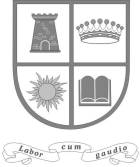 Noviembre y Diciembre 2020Virtud: Esperanza y Fe - grupo 2 Curso: 2° BásicoAtentamente,Coordinación AcadémicaFECHAINSTRUMENTO / contenidos a evaluarASIGNATURALunes 02Martes 03Miércoles 04Jueves 05Viernes 06Lunes 09Martes 10Miércoles 11Trabajo Prueba de Unidad – grupo 2C. SocialesJueves 12Viernes 13Trabajo sobre Unidad de la santidadBitácora y autoevaluaciónReligiónEduc FísicaLunes 16Martes 17Miércoles 18Jueves 19Viernes 20Evaluation unit 6: The Old House:Home vocabularyThere is/There are - Grupo 2EnglishLunes 23Martes 24Prueba lectura mensual (Mini va al colegio- Vamos más lento por favor)LenguajeMiércoles 25Jueves 26Prueba (capítulo 4 el agua en la naturaleza)Ciencias Naturales Viernes 27Lunes 30DiciembreMartes 01Miércoles 02Prueba “Figuras y Posición” (Lección 1 Posiciones- Lección 2 Líneas y superficies- Lección 3 Figuras 2 D)MatemáticaJueves 03Viernes 04Miércoles 09Jueves 10Prueba de UnidadSinónimos y antónimos, sustantivo común y propio, género y número,receta, carta y poema.LenguajeViernes 11Evaluación Última fecha para evaluar el II semestreEduc FísicaLunes 14Evaluaciones casos pendientesMartes 15Cierre situaciones pendientesMiércoles 16Talleres recreativosJueves 17Premiación Primer CicloViernes 18Premiación Segundo CicloAsignaturaUnidadFechaEduc. TecnológicaBiótico y AbióticoGrupo 2: 30-11Artes VisualesArte pueblos originariosGrupo 2: 16-11MúsicaEvaluación MusicalGrupo2: 23 -11